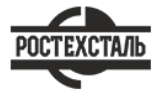 ГОСТ 23949-80Электроды вольфрамовые сварочные неплавящиеся. Технические условияСтатус: действующийВведен в действие: 1981-01-01Подготовлен предприятием ООО «Ростехсталь» - федеральным поставщиком металлопрокатаСайт www.rostechstal.ru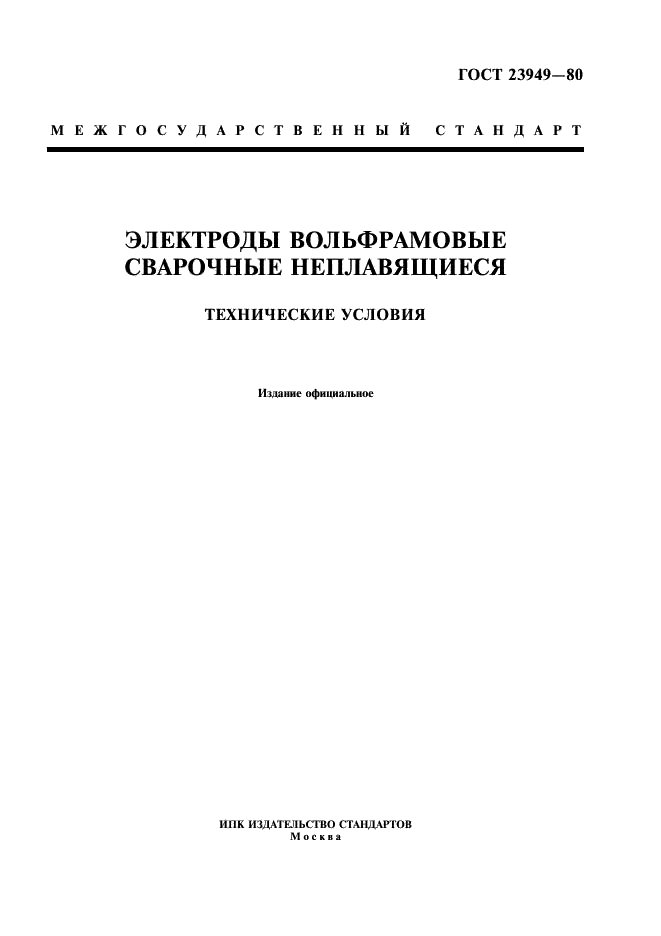 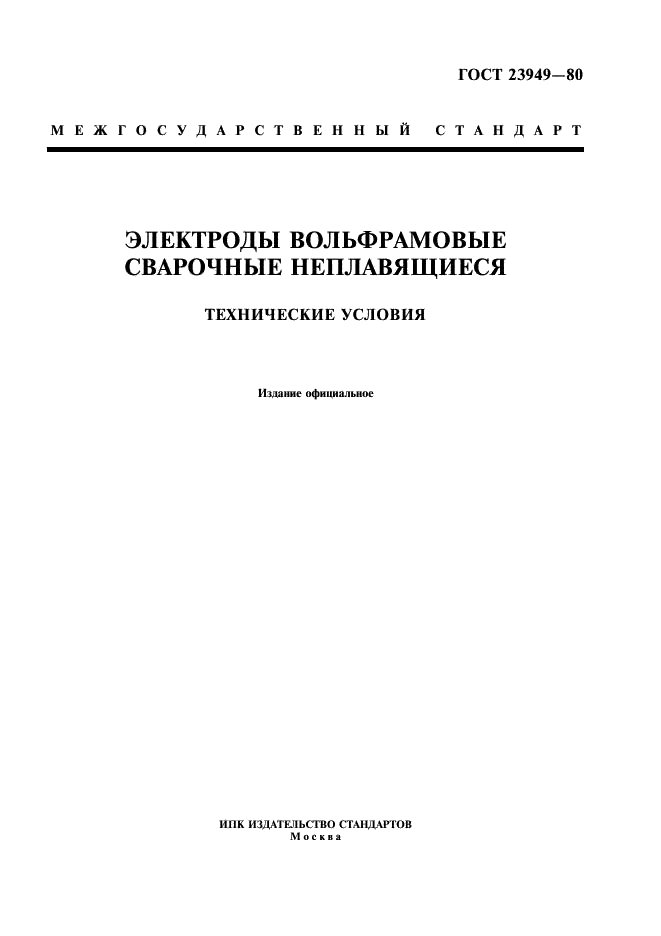 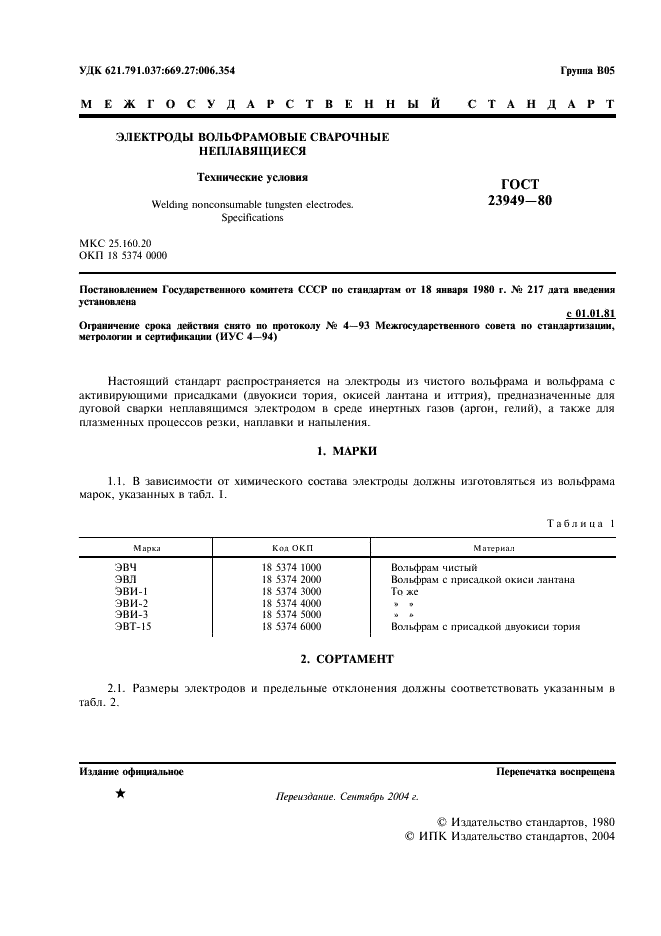 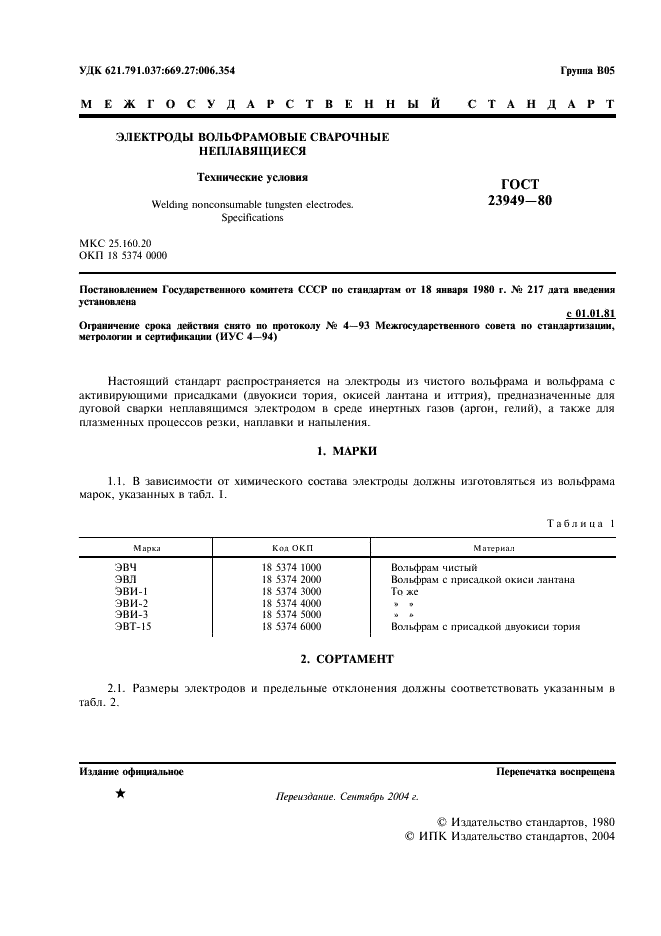 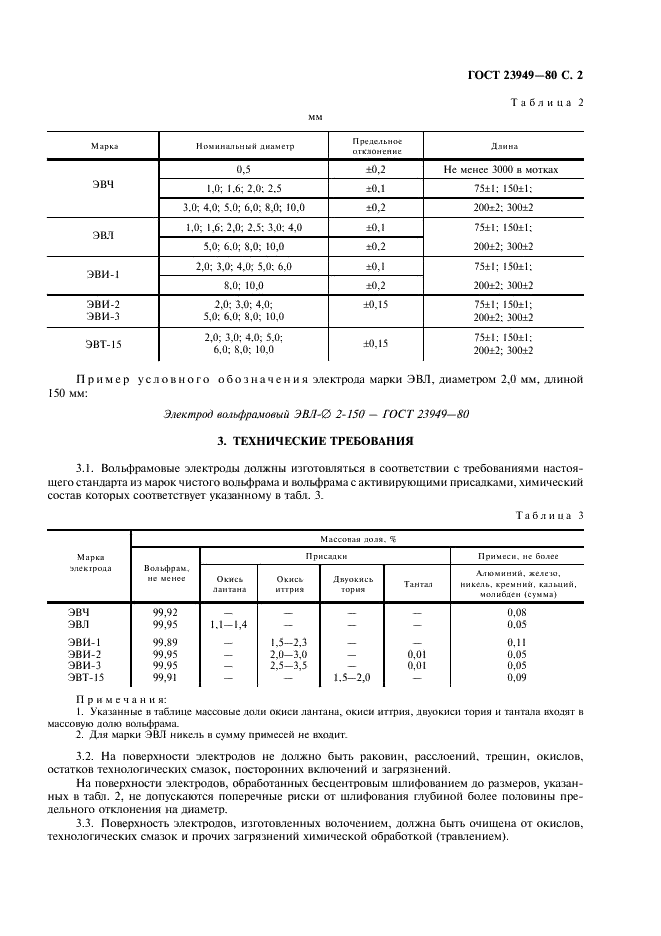 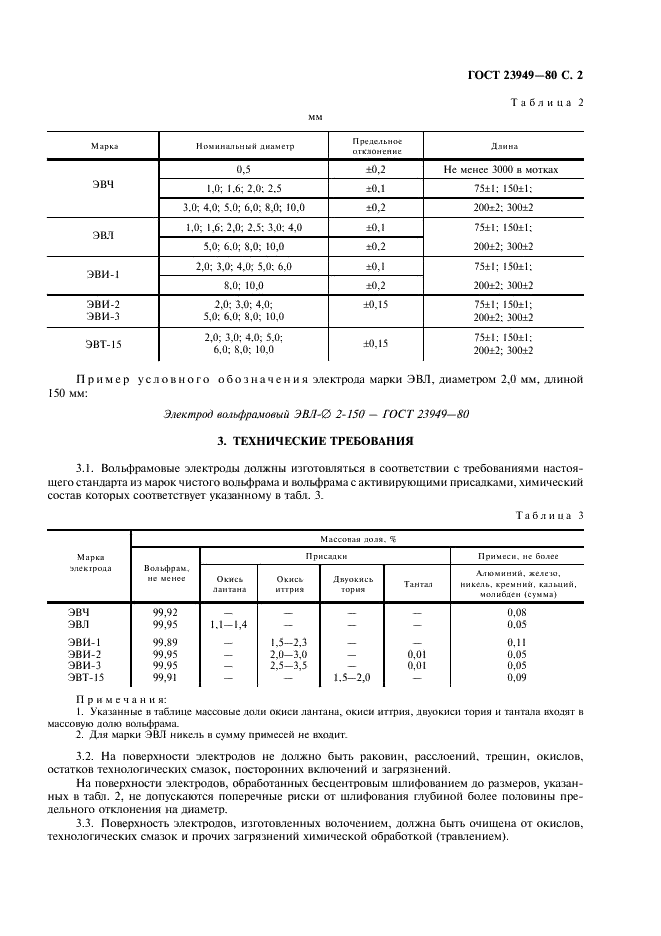 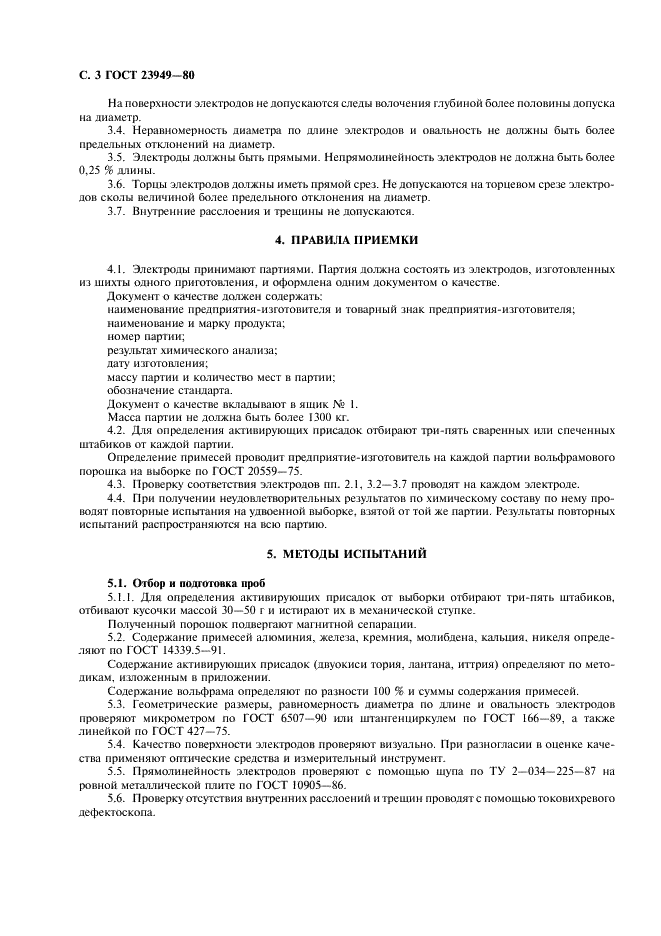 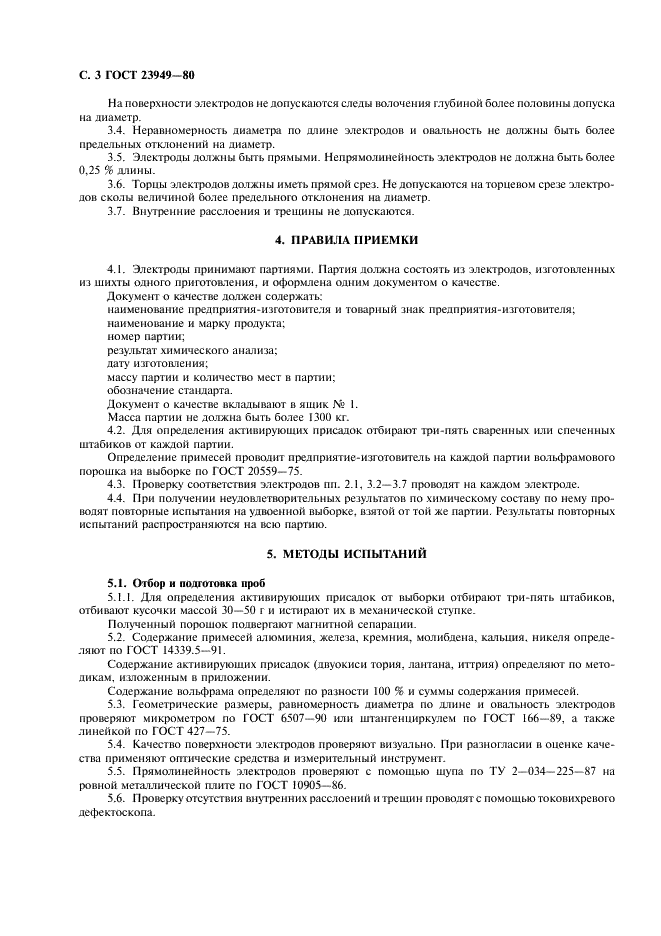 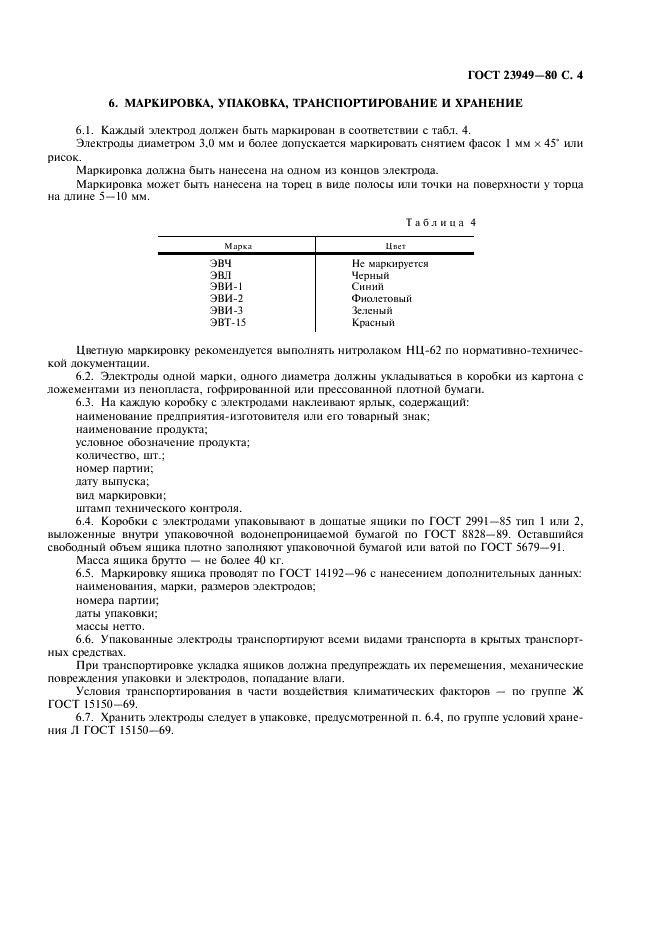 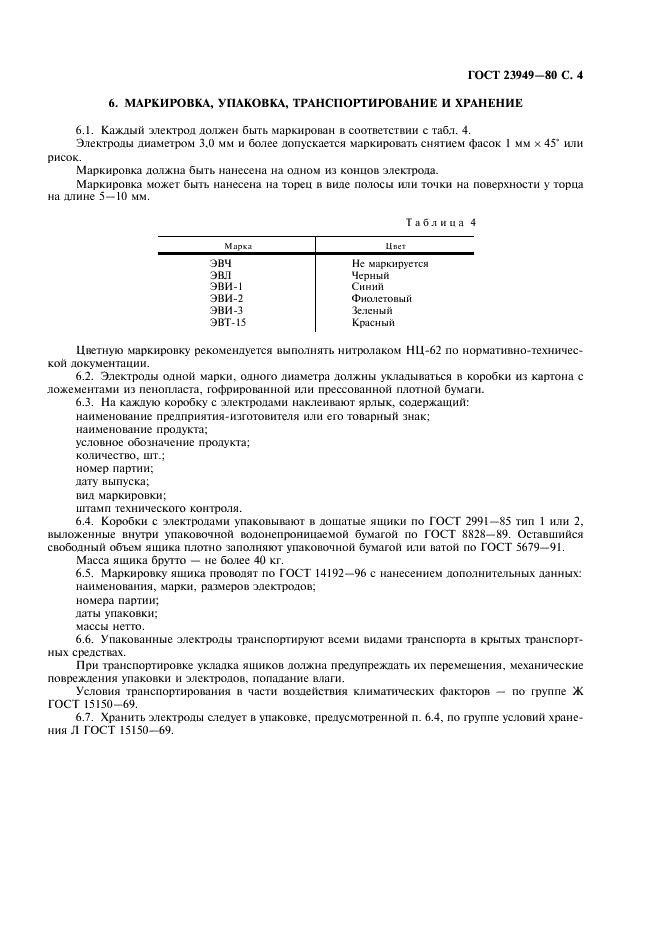 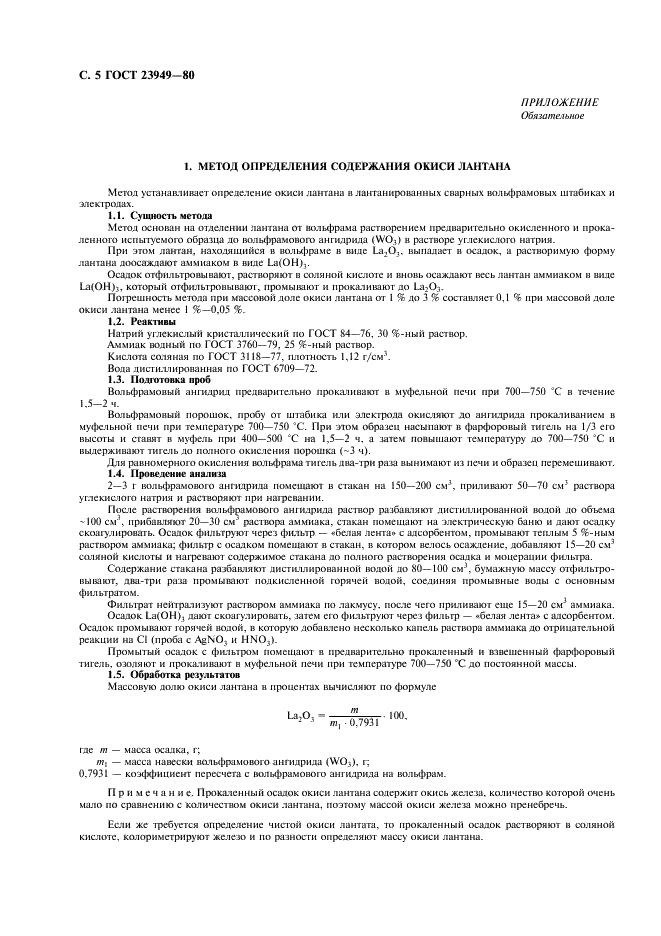 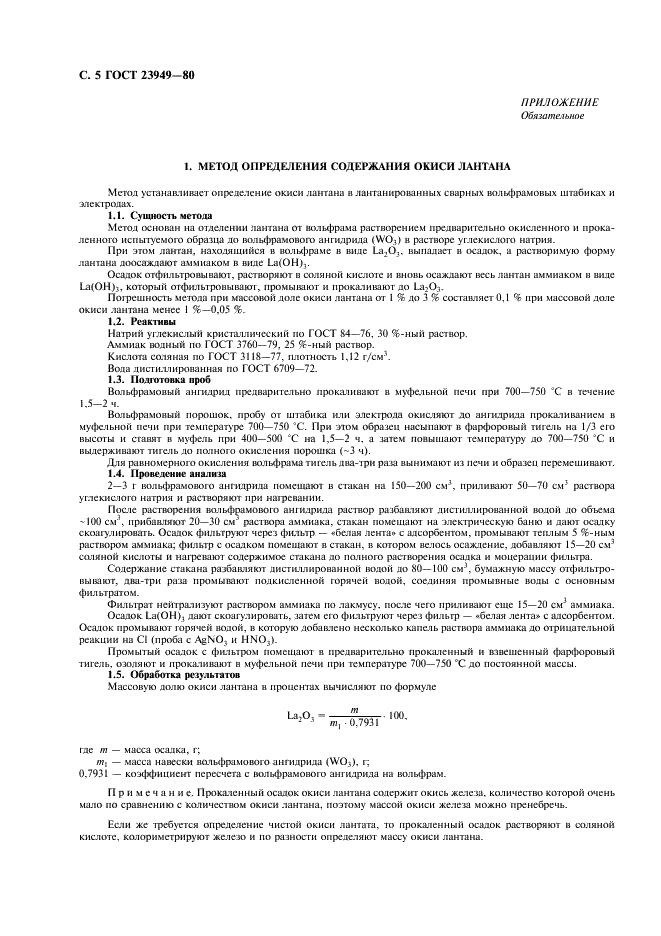 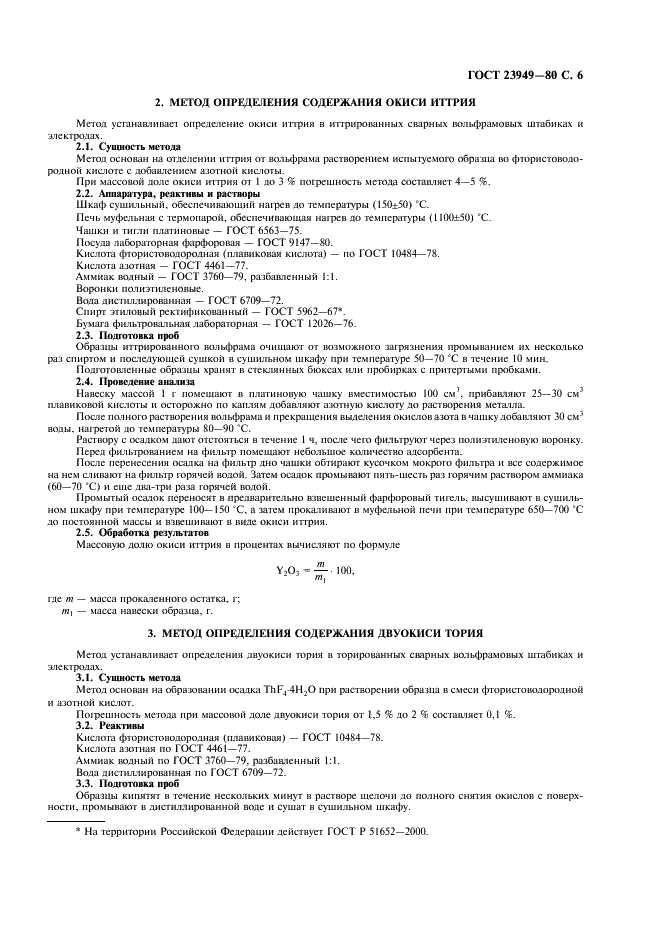 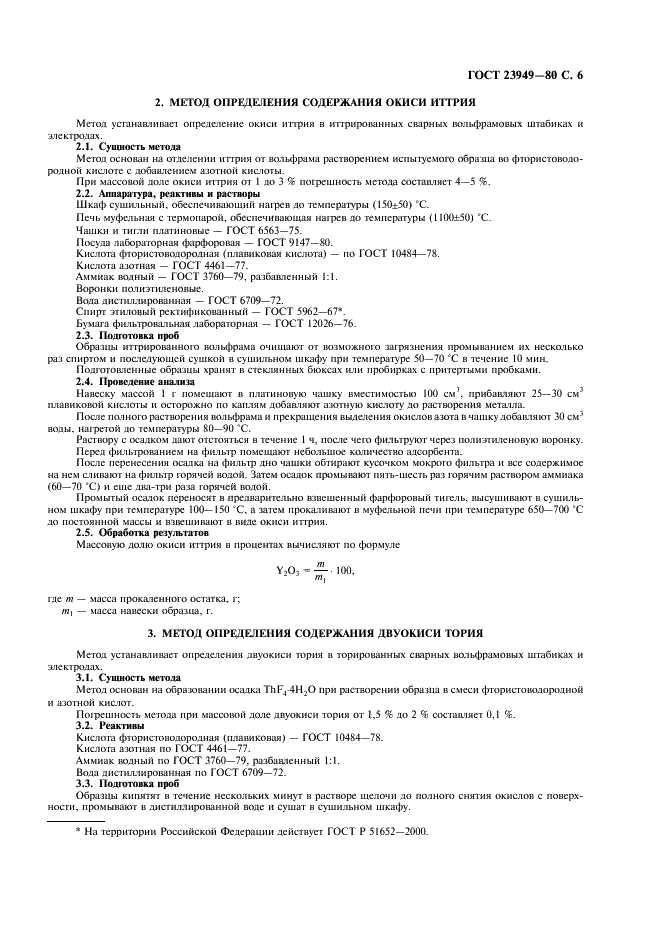 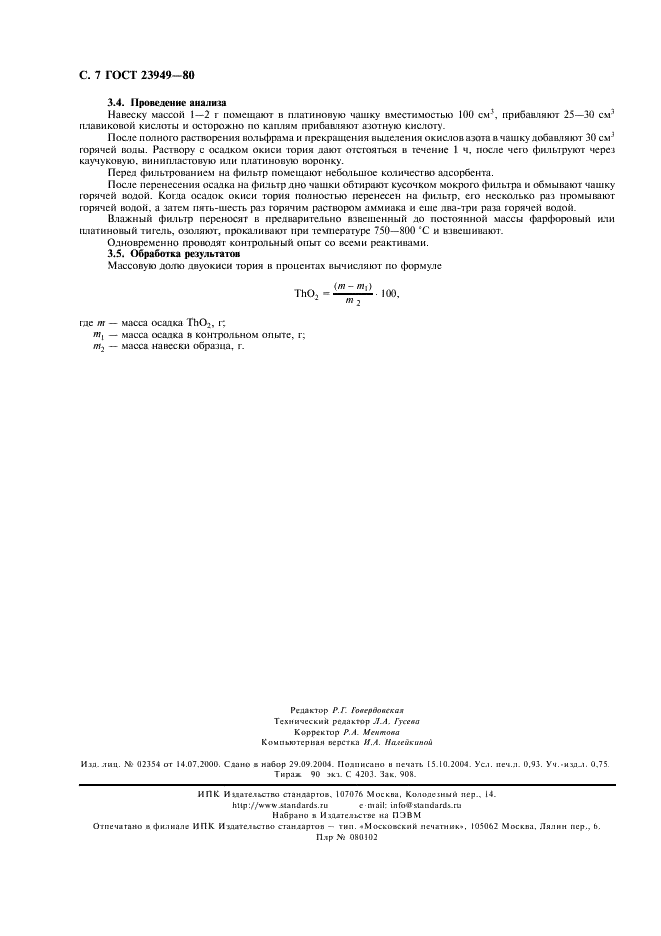 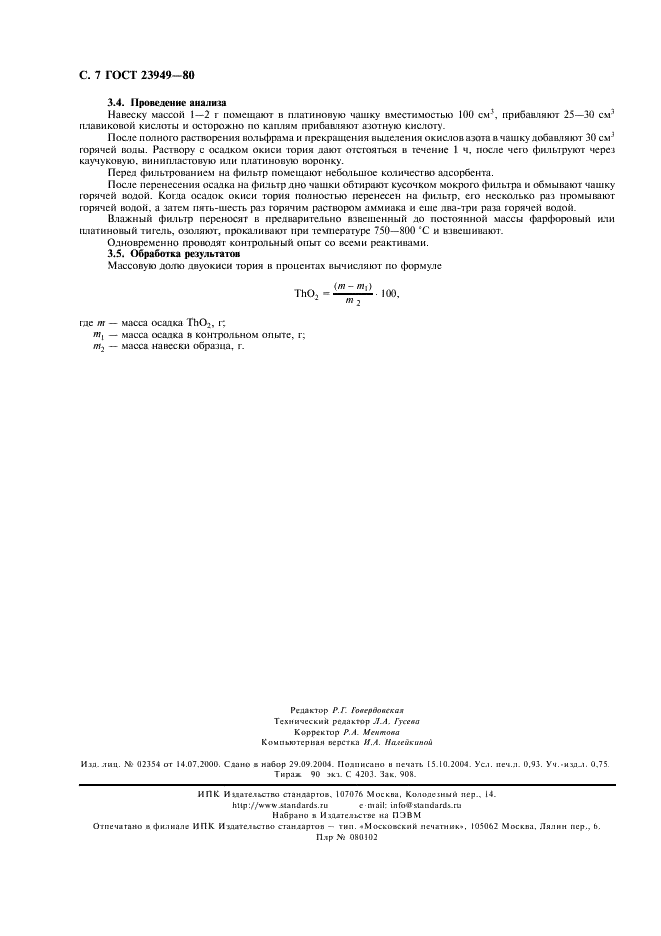 